Service of WorshipLeeds Community ChurchOctober 18, 2020 Rev. Steve Allman, pastor of LCC* You may stand.PRELUDEBELLSWELCOMEENTERING SACRED SPACE“Every moment and every event of every man's life on earth plants something in his soul.” -Thomas MertonANNOUNCEMENTS*CALL TO WORSHIP (adapted from Psalm 96)Sing to the Lord a new song. Sing to the Lord, all the earth.Sing to the Lord and bless God’s name. Tell of God’s salvation from day to day.Declare the Lord’s glory among the nations, God’s marvelous works among all the peoples.The Lord is great, and greatly to be praised. God is to be revered above all gods.All the gods of the peoples are idols, but the Lord made the heavens.Honor and majesty are before the Lord; strength and beauty are in God’s sanctuary.*HYMN #464 “Joyful, Joyful, We Adore Thee”*PRAYER OF INVOCATION ﻿﻿﻿﻿﻿﻿﻿﻿﻿﻿﻿﻿﻿﻿Faithful God, you are here with us. Help us to be attuned to your presence. Cover us with your hand when we are anxious, that we may be courageous to do your will, through Christ, who calls us by name. Amen.*PRAYER OF CONFESSION﻿﻿﻿Lord, like those religious leaders long ago, we, too, have malice in our hearts. We wish ill upon those we do not like and fail to recognize our own shortcomings. We are certain in our opinions rather than humble about our assumptions. We think the best of ourselves and the worst of others, despite your admonishment to tend to the log in our own eye, rather than the speck in our neighbor’s. We want to partition off our lives, offering you a portion of our loyalty, time and resources, when we are called to give our whole selves to you. Forgive our pettiness, our hard-heartedness and our stubbornness. Use our repentance as a means for the Spirit to work in us and remake us into a closer likeness of our Lord, Jesus Christ, in whose name we pray. Amen.Time for silent confession*ASSURANCE OF PARDON﻿﻿﻿The Lord our God answers us and forgives us. The mercy of the Lord is from everlasting to everlasting. Friends, believe the good news of the Gospel:In Jesus Christ our sins are forgiven. Thanks be to God. Amen.*GLORIA PATRI (579)PREPARE TO HEAR GOD’S WORD	SCRIPTURE READINGS	Isaiah 45:1-7 (pp. 674-675 OT), Matthew 22:15-22 (p. 24-25 NT)SERMON   	HYMN “Precious Lord, Take My Hand” Gordon Mote (from recording)CONCERNS AND CELEBRATIONSPRAYERS OF THE PEOPLE & THE LORD’S PRAYERPRAYER OF DEDICATIONDOXOLOGY (592)*HYMN #539 “Savior, Again to They Dear Name We Raise”*BENEDICTION *RESPONSE      #432 “Song of Hope”*GREET ONE ANOTHER WITH THE PEACE OF CHRIST*POSTLUDECalendar of Events: (see insert)Biography:Rev. Allman is happy to be serving in Leeds. He grew up in eastern Pennsylvania and spent time in sales and teaching before attending Pittsburgh Theological Seminary. Before coming to Maine, he served churches in West Virginia, New York, and South Dakota. He’s currently pursuing a Doctor of Ministry Degree at Pittsburgh Theological Seminary. You can reach him at (207) 240-2958 or revallman@gmail.com.ELDERS:		Brenda Lake		Bill Flewelling	Larry Jewett		Barbara GrantDEACONS:		Patricia Leblond	Irene Woodward				Dale Holt		Donna Holt			Bill Grant		Sandy Nutting				Sue Jewett		Joyce Pratt				The Sacrament of Holy Communion is shared on the first Sunday of each month.The first Sunday of each month we collect bottles to benefit the accessibility fund.DEACONS – 1ST Monday of every month, 6:30 p.m.SESSION – NovemberWOMEN’S ASSOC. – 2nd Wednesday of every monthSUNDAY SCHOOL – 9am on Sunday (starting in September)Website: www.leedscommunitychurch.org       	Like us on FacebookEmail: leedscommunitychurch.me@gmail.com	phone: (207) 524-5444Clerk of Session:		Carole BarkerChair of Deacons:		Sandy NuttingChurch Treasurer:		Barbara GrantOrganist/Choir Director:	Eileen CoyneWomen’s Association:	Lois HathawayLeeds Community Church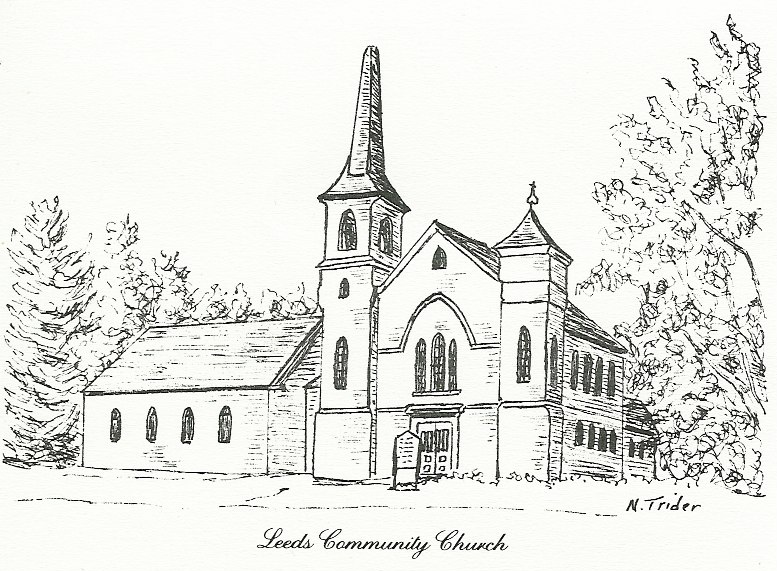 